МУНИЦИПАЛЬНАЯ ПРОГРАММА
муниципального образования Пениковское сельское поселение муниципального образования Ломоносовский муниципальный район Ленинградской области «Благоустройство территорий и населенных пунктов муниципального образования Пениковское сельское поселение»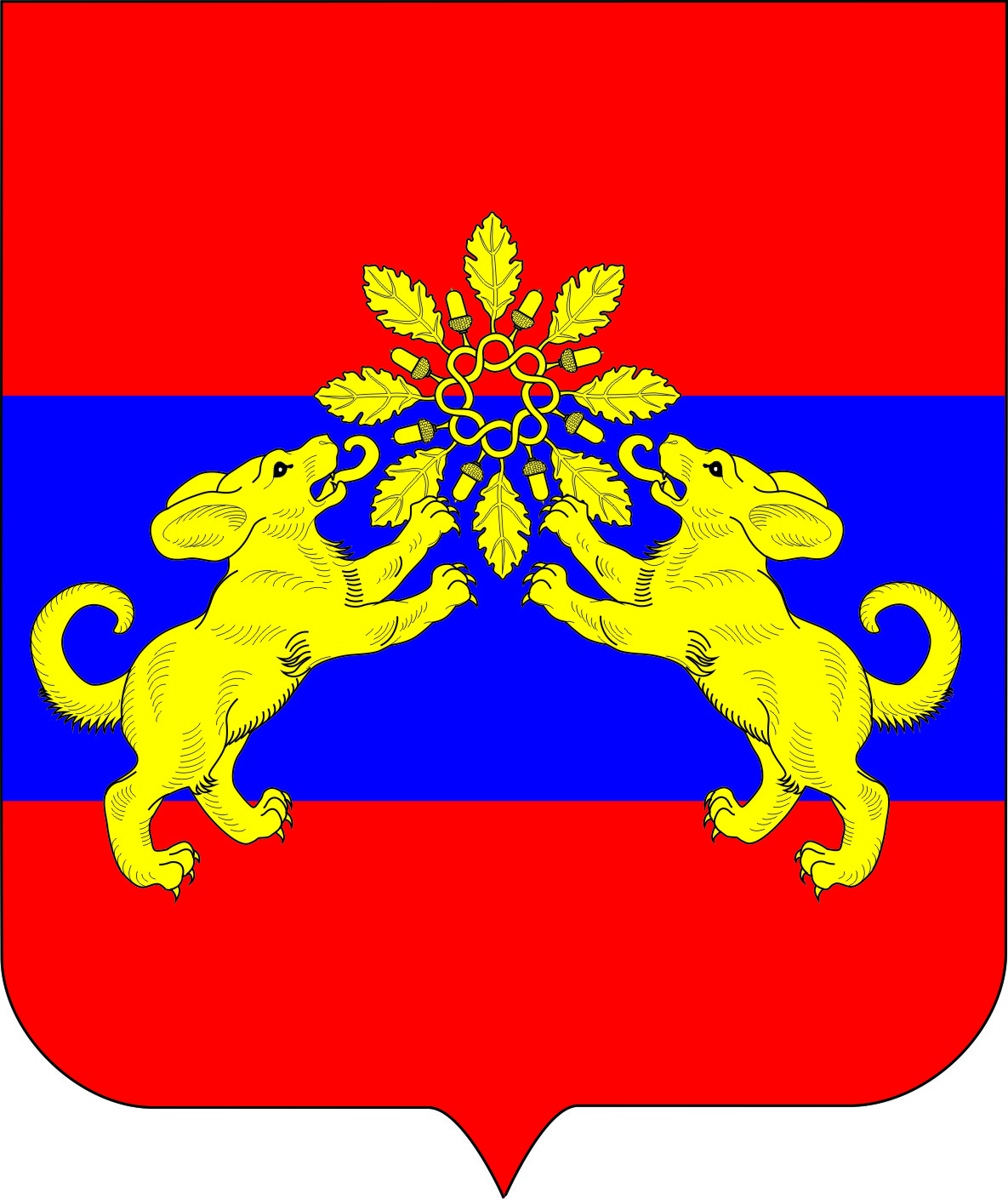 Паспортмуниципальной программы «Благоустройство территорий и населенных пунктов муниципального образования Пениковское сельское поселение»Раздел 1. Общая характеристика, основные проблемы и прогноз развития сферы реализации муниципальной программы.Муниципальное образование Пениковское сельское поселение — муниципальное образование в Ломоносовском муниципальном районе Ленинградской области. Административный центр — деревня Пеники.На основании областных законов от 24.12.2004 № 117-оз и от 31.03.2005 № 21-оз «О наименованиях органов местного самоуправления в Ленинградской области» Броннинская волость муниципального образования «Ломоносовский муниципальный район» Ленинградской области преобразована в муниципальное образование Пениковское сельское поселение муниципального образования Ломоносовский муниципальный район Ленинградской области.Территория муниципального образования Пениковское сельское поселение муниципального образования Ломоносовский муниципальный район Ленинградской области определена областным законом от 24.12.2004 № 117-оз «Об установлении границ и наделении соответствующим статусом муниципального образования Ломоносовский муниципальный район и муниципальных образований в его составе».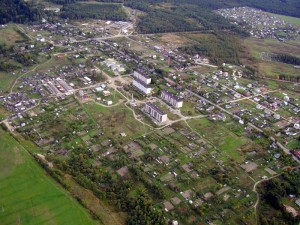 Поселение расположено по соседству с г. Санкт-Петербург (г. Ломоносов), муниципальными образованиями Низинское СП, Оржицкое СП, Гостилицкое СП, Лопухинское СП, Лебяженское ГП, Большеижорское ГП и по Финскому заливу.Общая площадь земель муниципального образования Пениковское сельское поселение — 27302,27 га, из них земли сельскохозяйственного назначения - 1872,4 га, земли населенных пунктов – 845,2 га.В состав поселения входят следующие населённые пункты (17 деревень и 2 посёлка):1.	деревня Большое Коновалово2.	деревня Верхние Венки3.	деревня Верхняя Бронна 4.	деревня Дубки5.	деревня Кабацкое6.	деревня Кузнецы7.	деревня Куккузи 8.	деревня Кукушкино 9.	деревня Лангерево10.	деревня Лимузи11.	деревня Малая Ижора12.	деревня Малое Коновалово13.	деревня Нижняя Бронна14.	деревня Пеники15.	деревня Сойкино16.	деревня Таменгонт17.	деревня Ускуля18.	поселок Бронна19.	поселок при ж/д. ст. ДубочкиПлощадь земель муниципального образования составляет 27302,27 га, из них земли военного ведомства 15693,17 га.В состав земель муниципального образования входит 845,2 га земель населенных пунктов, 1872,4 га земель сельскохозяйственного назначения, 23312,02 га земель лесного фонда.ДемографияЧисленность постоянного населения по состоянию на 01.01.2021 года составляет – 3148 человек (с учетом населения, проживающего в военных городках, расположенных на территории поселения около 3247 человек).В том числе моложе трудоспособного возраста – 0,343 тыс. человек.Трудоспособного возраста – 2,32 тыс. человек.Старше трудоспособного возраста – 0,584 тыс. человек.БюджетОсновным источником поступлений является земельный налог, арендная плата, подоходный налог и денежные средства, поступающие в бюджет от продажи земельных участков. С увеличением кадастровой оценки земельных участков планируется увеличение местного бюджета. Общее количество налогооблагаемых земельных участков – 5435 единиц.Бюджетные средства расходуются на содержание жилищно-коммунального хозяйства, ремонта внутрипоселковых дорог, уличного освещения, благоустройство территории поселения, функционирование органов местного самоуправления и т.д.Начиная с 2010 года на территории поселения наблюдается значительное увеличение индивидуального-жилищного строительства. В период с 2010 по 2021 годы на землях поселения организовано двадцать одно новое ДНП, ряд из них войдут в черту населенных пунктов.Количество граждан, проживающих на территории поселения, значительно возросло, особенно это наблюдается в летние месяцы. Плотность граждан, пребывающих на территории поселения, увеличивается с каждым годом на 15-20%В связи с этим возрастают требования к поддержанию надлежащего санитарного состояния территории поселения, возникают новые задачи по благоустройству поселения, принятия мер по обеспечению комфортного и безопасного проживания граждан.Решение задач по благоустройству территорий и населенных пунктов муниципального образования Пениковское сельское поселение позволит не только создать безопасные и комфортные условия для проживания граждан на территории поселения, но и, как следствие,  создаст предпосылки для социально-экономического развития всего поселения. Раздел 2. Приоритеты и цели государственной (муниципальной) политики в сфере реализации муниципальной программы Основными целями Программы являются благоустройство населенных пунктов муниципального образования Пениковское сельское поселение для создания и поддержания комфортных и безопасных условий жизнедеятельности жителей поселения.Поддержание территории поселения в надлежащем санитарном состоянии.Для достижения поставленных целей в ходе реализации Программы органам местного самоуправления необходимо решить следующие задачи: Осуществление благоустройства территорий поселенияорганизовать сбор и вывоз с общественных территорий поселения мусора и прочих отходов жизнедеятельности человека;осуществить установку детских спортивных комплексов; Повышение безопасности проживания на территории поселенияосуществить поддержание в работоспособном состоянии существующих линий уличного освещения;спроектировать, смонтировать и ввести в эксплуатацию новые линии уличного освещения на вновь застроенных участках населенных пунктов; Привлечение к осуществлению мероприятий по благоустройству территорий физических и юридических лиц и добиться повышения их ответственности за соблюдение чистоты и порядка;на летние месяцы создать молодежную трудовую бригаду по благоустройству поселения; Усиление контроля за использованием, охраной и благоустройством территорий;привлечь к ликвидации выявленных на территории поселения несанкционированных свалок собственников земельных участков, на которых свалки выявлены; Недопущение ухудшения санитарного состояния территорий поселения.осуществить выявление и ликвидацию несанкционированных свалок с территории населенных пунктов поселения.Раздел 3. Структурные элементы муниципальной программыВ рамках решения задач муниципальной программы не осуществляется реализация федеральных (региональных, муниципальных) проектов.Решение задачи муниципальной программы «Благоустройство территорий и населенных пунктов муниципального образования Пениковское сельское поселение» достигается в рамках осуществления комплекса процессных мероприятий:Раздел 4. Приложения к муниципальной программеСведения о показателях (индикаторах) муниципальной программы и их значения представлены в приложении 1 к Муниципальной программе. Сведения о порядке сбора информации и методике расчета показателей (индикаторов) муниципальной программы представлены в приложении 2 к Муниципальной программе.План реализации муниципальной программы представлен в приложении 3 к Муниципальной программе.Сводный детальный план реализации муниципальной программы представлен в приложении 4 к Муниципальной программе.Форма отчета представлена в приложении 5 к Муниципальной программе.Приложение 1Сведения о показателях (индикаторах)муниципальной программы и их значениях* показатель за год, не нарастающим итогом. Приложение 2Сведения о порядке сбора информации и методике расчетапоказателей (индикаторов) муниципальной программыПриложение 3Планреализации муниципальной программы Приложение 4Сводный детальный план реализации муниципальной программы«Благоустройство территорий и населенных пунктов муниципального образования Пениковское сельское поселение»» на 2022 год(очередной финансовый год)Приложение 5Отчето реализации государственной программыНаименование государственной программы: ___________________Отчетный период: январь - ___________ 20... годаОтветственный исполнитель: ________________________________УТВЕРЖДЕНА
постановлением местной администрацииМО Пениковское сельское поселениеот 30.12.2021 №667(Приложение 04)Сроки реализации муниципальной программы2022-2026 годыОтветственный исполнитель муниципальной программыЗаместитель главы местной администрации Д.Л. КарасевГлавный Бухгалтер местной администрации А.Б. Погуляева Ведущий специалист местной администрации Н.С. АлексееваВедущий специалист местной администрации Е.В. ГолубеваУчастники муниципальной программыСектор социально-экономического развития, благоустройства и ЖКХ местной администрации муниципального образования Пениковское сельское поселениеЦель муниципальной программыБлагоустройство населенных пунктов муниципального образования Пениковское сельское поселение для созданияи поддержания комфортных и безопасных условий жизнедеятельности жителей поселения.Поддержание территории поселения в надлежащем санитарном состоянии.Задачи муниципальной программыблагоустройство территорий поселения;повышение безопасности проживания на территории поселения;недопущение ухудшения санитарного состояния территорий поселения;привлечение к осуществлению мероприятий по благоустройству территорий физических и юридических лиц и повышение их ответственности за соблюдение чистоты и порядка;усиление контроля за использованием, охраной и благоустройством территорийОжидаемые (конечные) результаты реализации муниципальной программыУлучшение качества жизни населения муниципального образования Пениковское сельское поселение, создание благоприятных условий для проживания, недопущение возникновения и распространения на территории поселения инфекционных заболеваний, вызванных ненадлежащим санитарным состоянием территорий.Создание условий для социально-экономического развития поселенияПроекты, реализуемые в рамках муниципальной программыРеализация проектов не предусмотренаФинансовое обеспечение муниципальной программы - всего, в том числе по годам реализации2022 год – 8534,3 т.р.;2023 год – 6993,0 т.р.2024 год – 6898,0 т.р.2025 год - 6898,0 т.р.2026 год - 6898,0 т.р.Размер налоговых расходов, направленных на достижение цели муниципальной программы, - всего, в том числе по годам реализацииНалоговые расходы не предусмотрены1) Комплекс процессных мероприятий "Организация уличного освещения на территории муниципального образования Пениковссое сельское поселение" путем выполнения следующих мероприятий:-Мероприятия по модернизации,строительству, ремонту и поддержания в работоспособном состоянии уличного освещения;-Мероприятия по оплате электроэнергии уличного освещения; 2)Комплекс процессных мероприятий "Проведение комплекса мероприятий по дезинфекции,дезинсекции, дератизации и уничтожение борщевика Сосновского на территории муниципального образования Пениковское сельское поселение" путем выполнения следующих мероприятий:-Мероприятия по дезинфекции, дезинсекции, дератизации и уничтожение борщевика Сосновского на территории поселения; 3)Комплекс процессных мероприятий "Организация сбора и вывоза мусора на территории муниципального образования Пениковское сельское поселение" путем выполнения следующих мероприятий:-Мероприятия по привлечению лиц для уборки территории поселения, покоса травы и поддержания надлежащего санитарного состояния муниципальных мусоросборных площадок; -Мероприятия по привлечению лиц из числа подростков для участия в работах по благоустройству в составе молодежной трудовой бригады в летний период; -Мероприятия по ликвидации несанкционированных свалок; -Мероприятия по закупке инвентаря и материальных запасов для проведения общественных субботников по уборке мусора и благоустройству территории Пениковского сельского поселения;- Установка и обустройство мусоросборных площадок на территории населенных пунктов поселения;-Мероприятия по созданию мест( площадок) накопления твердых коммунальных отходов в рамках государственной программы Ленинградской области "Охрана окружающей среды Ленинградской области";4)Комплекс процессных мероприятий "Строительство и ремонт рекреационных зон в  населенных пунктах на территории муниципального образования Пениковское сельское поселение" путем выполнения следующих мероприятий:-Мероприятия по сносу и утилизации деревьев, угрожающих жизни людей и системам жизнеобеспечения ЖКХ; -Мероприятия по установке, обустройству и поддержанию в надлежащем состоянии общественных, спортивных, детских игровых площадок на  территории населенных пунктов Пениковское сельского поселения;-Мероприятия по развитию общественной инфраструктуры муниципального значения;-Обустройство пешеходных дорожек, парковок на территории Пениковского сельского поселения;N п/пПоказатель (индикатор) (наименование)Показатель (индикатор) (наименование)Показатель (индикатор) (наименование)Ед. измеренияЕд. измеренияЗначения показателей (индикаторов)*Значения показателей (индикаторов)*Значения показателей (индикаторов)*Значения показателей (индикаторов)*Значения показателей (индикаторов)*Значения показателей (индикаторов)*Значения показателей (индикаторов)*Значения показателей (индикаторов)*Значения показателей (индикаторов)*Значения показателей (индикаторов)*N п/пПоказатель (индикатор) (наименование)Показатель (индикатор) (наименование)Показатель (индикатор) (наименование)Ед. измеренияЕд. измеренияБазовый период (2021 год)Базовый период (2021 год)2022 год2023 год2023 год2024 год2024 год2025 год2025 год2026 год12334455677889910Муниципальная программаМуниципальная программаМуниципальная программаМуниципальная программаМуниципальная программаМуниципальная программаМуниципальная программаМуниципальная программаМуниципальная программаМуниципальная программаМуниципальная программаМуниципальная программаМуниципальная программаМуниципальная программаМуниципальная программа1.Количество светоточекплановое значениеплановое значениешт.шт.XX7007307307607607908108101.Количество светоточекфактическое значениефактическое значениешт.шт.662662XXXXXXXX2.Площадь борщевика Сосновскогоплановое значениеплановое значением2м2XX200020002000200020001500150015002.Площадь борщевика Сосновскогофактическое значениефактическое значением2м220002000XXXXXXXX3.Количество лиц занятых для уборки территории поселения, покоса травы и поддержания надлежащего санитарного состояния муниципальных мусоросборных площадокплановое значениечел.чел.XXX444455553.Количество лиц занятых для уборки территории поселения, покоса травы и поддержания надлежащего санитарного состояния муниципальных мусоросборных площадокфактическое значениечел.чел.333XXXXXXXX4.Создание мест(площадок) накопления твердых коммунальных отходов в рамках государственной программы Ленинградской области «Охрана окружающей среды Ленинградской области»плановое значениеплановое значениешт.шт.шт.X300000004.Создание мест(площадок) накопления твердых коммунальных отходов в рамках государственной программы Ленинградской области «Охрана окружающей среды Ленинградской области»фактическое значениефактическое значениешт.шт.шт.3XXXXXXXX5.Строительство детских игровых площадок.плановое значениеплановое значениешт.шт.шт.X111110005.Строительство детских игровых площадок.фактическое значениефактическое значениешт.шт.шт.1XXXXXXXXN п/пНаименование показателяЕдиница измеренияВременная характеристика Алгоритм формирования/пункт Федерального плана статистических работ Срок предоставления отчетностиОтветственный за сбор данных по показателю Реквизиты акта 123456781Количество светоточекшт.ежегоднопутем сопоставления фактически достигнутых значений целевых показателей (индикаторов) программы и их плановых значений, по формуле:Сдn = Зф /Зп * 100%до 15 февраляВедущий специалист сектора социально-экономического развития, благоустройства и ЖКХнет2Площадь борщевика Сосновскогом2ежегоднопутем сопоставления фактически достигнутых значений целевых показателей (индикаторов) программы и их плановых значений, по формуле:Сдn = Зф /Зп * 100%до 15 февраляВедущий специалист сектора социально-экономического развития, благоустройства и ЖКХнет3Количество лиц занятых для уборки территории поселения, покоса травы и поддержания надлежащего санитарного состояния муниципальных мусоросборных площадокшт.ежегоднопутем сопоставления фактически достигнутых значений целевых показателей (индикаторов) программы и их плановых значений, по формуле:Сдn = Зф /Зп * 100%до 15 февраляВедущий специалист сектора социально-экономического развития, благоустройства и ЖКХнет4Создание мест(площадок) накопления твердых коммунальных отходов в рамках государственной программы Ленинградской области «Охрана окружающей среды Ленинградской области»шт.ежегоднопутем сопоставления фактически достигнутых значений целевых показателей (индикаторов) программы и их плановых значений, по формуле:Сдn = Зф /Зп * 100%до 15 февраляВедущий специалист сектора социально-экономического развития, благоустройства и ЖКХнет5Обустройство и поддержание в надлежащем состоянии детских игровых площадок.шт.ежегоднопутем сопоставления фактически достигнутых значений целевых показателей (индикаторов) программы и их плановых значений, по формуле:Сдn = Зф /Зп * 100%до 15 февраляВедущий специалист сектора социально-экономического развития, благоустройства и ЖКХнетНаименование муниципальной программы, подпрограммы муниципальной программы, структурного элемента муниципальной программыОтветственный исполнитель, соисполнитель, участник Годы реализацииОценка расходов (тыс. руб., в ценах соответствующих лет)Оценка расходов (тыс. руб., в ценах соответствующих лет)Оценка расходов (тыс. руб., в ценах соответствующих лет)Оценка расходов (тыс. руб., в ценах соответствующих лет)Оценка расходов (тыс. руб., в ценах соответствующих лет)Наименование муниципальной программы, подпрограммы муниципальной программы, структурного элемента муниципальной программыОтветственный исполнитель, соисполнитель, участник Годы реализацииВсегоФедеральный бюджетОбластной бюджет Ленинградской областиМестные бюджетыПрочие источники12345678Муниципальная программа «Муниципальная программа муниципального образования Пениковское сельское поселение муниципального образования Ломоносовский муниципальный район Ленинградской области «Благоустройство территорий и населенных пунктов муниципального образования Пениковское сельское поселение »Ведущий специалист сектора социально-экономического развития, благоустройства и ЖКХ20229098,3-564,08534,3-Муниципальная программа «Муниципальная программа муниципального образования Пениковское сельское поселение муниципального образования Ломоносовский муниципальный район Ленинградской области «Благоустройство территорий и населенных пунктов муниципального образования Пениковское сельское поселение »Ведущий специалист сектора социально-экономического развития, благоустройства и ЖКХ20236993,0--6993,0-Муниципальная программа «Муниципальная программа муниципального образования Пениковское сельское поселение муниципального образования Ломоносовский муниципальный район Ленинградской области «Благоустройство территорий и населенных пунктов муниципального образования Пениковское сельское поселение »Ведущий специалист сектора социально-экономического развития, благоустройства и ЖКХ20246898,0--6898,0-Муниципальная программа «Муниципальная программа муниципального образования Пениковское сельское поселение муниципального образования Ломоносовский муниципальный район Ленинградской области «Благоустройство территорий и населенных пунктов муниципального образования Пениковское сельское поселение »Ведущий специалист сектора социально-экономического развития, благоустройства и ЖКХ20256898,0--6898,0-Муниципальная программа «Муниципальная программа муниципального образования Пениковское сельское поселение муниципального образования Ломоносовский муниципальный район Ленинградской области «Благоустройство территорий и населенных пунктов муниципального образования Пениковское сельское поселение »Ведущий специалист сектора социально-экономического развития, благоустройства и ЖКХ20266898,0--6898,0-Итого36785,3--36221,3-Процессная частьПроцессная частьПроцессная частьПроцессная частьПроцессная частьПроцессная частьПроцессная частьПроцессная частьКомплекс процессных мероприятий "Организация уличного освещения на территории муниципального образования Пениковссое сельское поселение"Ведущий специалист сектора социально-экономического развития, благоустройства и ЖКХ20223600,0--3600,0-Комплекс процессных мероприятий "Организация уличного освещения на территории муниципального образования Пениковссое сельское поселение"Ведущий специалист сектора социально-экономического развития, благоустройства и ЖКХ20233600,0--3600,0-Комплекс процессных мероприятий "Организация уличного освещения на территории муниципального образования Пениковссое сельское поселение"Ведущий специалист сектора социально-экономического развития, благоустройства и ЖКХ20243600,0--3600,0-Комплекс процессных мероприятий "Организация уличного освещения на территории муниципального образования Пениковссое сельское поселение"Ведущий специалист сектора социально-экономического развития, благоустройства и ЖКХ20253600,0--3600,0-Комплекс процессных мероприятий "Организация уличного освещения на территории муниципального образования Пениковссое сельское поселение"Ведущий специалист сектора социально-экономического развития, благоустройства и ЖКХ20263600,0--3600,0-Итого18000,0--18000,0-Комплекс процессных мероприятий "Проведение  комплекса мероприятий по дезинфекции, дезинсекции, дератизации и  уничтожению борщевика Сосновского на территории муниципального образования Пениковское сельское поселение" Ведущий специалист сектора социально-экономического развития, благоустройства и ЖКХ202260,0--60,0-Комплекс процессных мероприятий "Проведение  комплекса мероприятий по дезинфекции, дезинсекции, дератизации и  уничтожению борщевика Сосновского на территории муниципального образования Пениковское сельское поселение" Ведущий специалист сектора социально-экономического развития, благоустройства и ЖКХ202365,0--65,0-Комплекс процессных мероприятий "Проведение  комплекса мероприятий по дезинфекции, дезинсекции, дератизации и  уничтожению борщевика Сосновского на территории муниципального образования Пениковское сельское поселение" Ведущий специалист сектора социально-экономического развития, благоустройства и ЖКХ202468,0--68,0-Комплекс процессных мероприятий "Проведение  комплекса мероприятий по дезинфекции, дезинсекции, дератизации и  уничтожению борщевика Сосновского на территории муниципального образования Пениковское сельское поселение" Ведущий специалист сектора социально-экономического развития, благоустройства и ЖКХ202568,0--68,0-Комплекс процессных мероприятий "Проведение  комплекса мероприятий по дезинфекции, дезинсекции, дератизации и  уничтожению борщевика Сосновского на территории муниципального образования Пениковское сельское поселение" Ведущий специалист сектора социально-экономического развития, благоустройства и ЖКХ202668,0--68,0-Итого329,0--329,0-Комплекс процессных мероприятий "Организация сбора и вывоза мусора на территории муниципального образования Пениковское сельское поселение"Ведущий специалист сектора социально-экономического развития, благоустройства и ЖКХ20222212,0-564,01648,0-Комплекс процессных мероприятий "Организация сбора и вывоза мусора на территории муниципального образования Пениковское сельское поселение"Ведущий специалист сектора социально-экономического развития, благоустройства и ЖКХ20231628,0--1628,0-Комплекс процессных мероприятий "Организация сбора и вывоза мусора на территории муниципального образования Пениковское сельское поселение"Ведущий специалист сектора социально-экономического развития, благоустройства и ЖКХ20241530,0--1530,0-Комплекс процессных мероприятий "Организация сбора и вывоза мусора на территории муниципального образования Пениковское сельское поселение"Ведущий специалист сектора социально-экономического развития, благоустройства и ЖКХ20251530,0--1530,0-Комплекс процессных мероприятий "Организация сбора и вывоза мусора на территории муниципального образования Пениковское сельское поселение"Ведущий специалист сектора социально-экономического развития, благоустройства и ЖКХ20261530,0--1530,0-Итого8430,0--7866,0-Комплекс процессных мероприятий "Строительство и ремонт рекреационных зон в населенных пунктах  на территории муниципального образования Пениковское сельское поселение"Ведущий специалист сектора социально-экономического развития, благоустройства и ЖКХ20223226,3--3226,3-Комплекс процессных мероприятий "Строительство и ремонт рекреационных зон в населенных пунктах  на территории муниципального образования Пениковское сельское поселение"Ведущий специалист сектора социально-экономического развития, благоустройства и ЖКХ20231700,0--1700,0-Комплекс процессных мероприятий "Строительство и ремонт рекреационных зон в населенных пунктах  на территории муниципального образования Пениковское сельское поселение"Ведущий специалист сектора социально-экономического развития, благоустройства и ЖКХ20241700,0--1700,0-Комплекс процессных мероприятий "Строительство и ремонт рекреационных зон в населенных пунктах  на территории муниципального образования Пениковское сельское поселение"Ведущий специалист сектора социально-экономического развития, благоустройства и ЖКХ20251700,0--1700,0-Комплекс процессных мероприятий "Строительство и ремонт рекреационных зон в населенных пунктах  на территории муниципального образования Пениковское сельское поселение"Ведущий специалист сектора социально-экономического развития, благоустройства и ЖКХ20261700,0--1700,0-Итого10026,3--10026,3-№Наименование муниципальной программы, подпрограммы, структурного элемента муниципальной программы Ответственный исполнитель, Соисполнитель, Участник  Ожидаемый результат реализации структурного элемента на очередной год реализации Год начала реализацииГод окончания реализацииОбъем бюджетных ассигнований, тыс. руб.Объем бюджетных ассигнований, тыс. руб.Ответственный за реализацию структурного элемента№Наименование муниципальной программы, подпрограммы, структурного элемента муниципальной программы Ответственный исполнитель, Соисполнитель, Участник  Ожидаемый результат реализации структурного элемента на очередной год реализации Год начала реализацииГод окончания реализациивсегов том числе на очередной финансовый годОтветственный за реализацию структурного элемента123456789Проведение превентивных мероприятий для повышения уровня благоустройства территорий и населенных пунктов муниципального образования Пениковского сельское поселение Ведущий специалист сектора социально-экономического развития, благоустройства и ЖКХX2022202636785,39098,3Ведущий специалист сектора социально-экономического развития, благоустройства и ЖКХПроцессная частьПроцессная частьПроцессная частьПроцессная частьПроцессная частьПроцессная частьПроцессная часть1.Комплекс процессных мероприятий «Организация уличного освещения на территории муниципального образования Пениковссое сельское поселение»Ведущий специалист сектора социально-экономического развития, благоустройства и ЖКХХ2022202618000,03600,0Ведущий специалист сектора социально-экономического развития, благоустройства и ЖКХ1.1.Мероприятия по модернизации, ремонту и поддержания в работоспособном состоянии уличного освещенияВедущий специалист сектора социально-экономического развития, благоустройства и ЖКХПовышение безопасности проживания на территории поселения. Поддержание в работоспособном состоянии существующих линий уличного освещения;ввод в эксплуатацию новых линии уличного освещения на вновь застроенных участках населенных пунктов;202220265000,01000,0Ведущий специалист сектора социально-экономического развития, благоустройства и ЖКХ1.2.Мероприятия по оплате электроэнергии уличного освещенияВедущий специалист сектора социально-экономического развития, благоустройства и ЖКХХ2022202613000,02600,0Ведущий специалист сектора социально-экономического развития, благоустройства и ЖКХ2.Проведение  комплекса мероприятий по дезинфекции, дезинсекции, дератизации и  уничтожению борщевика Сосновского на территории муниципального образования Пениковское сельское поселениеВедущий специалист сектора социально-экономического развития, благоустройства и ЖКХ Х20222026329,060,0Ведущий специалист сектора социально-экономического развития, благоустройства и ЖКХ2.1.Мероприятия по дезинфекции, дезинсекции, дератизации и  уничтожению борщевикаВедущий специалист сектора социально-экономического развития, благоустройства и ЖКХпредотвращение распространения борщевика Сосновского20222026329,060,0Ведущий специалист сектора социально-экономического развития, благоустройства и ЖКХ3Комплекс процессных мероприятий "Организация сбора и вывоза мусора на территории муниципального образования Пениковское сельское поселение"Ведущий специалист сектора социально-экономического развития, благоустройства и ЖКХНедопущение ухудшения санитарного состояния территорий поселения.Осуществление выявления и ликвидации несанкционированных свалок с территории населенных пунктов поселения.202220268430,01648,0Ведущий специалист сектора социально-экономического развития, благоустройства и ЖКХ3.1.Мероприятия по привлечению лиц для уборки территории поселения и поддержания надлежащего санитарного состояния муниципальных мусоросборных площадокВедущий специалист сектора социально-экономического развития, благоустройства и ЖКХПривлечение к осуществлению мероприятий по благоустройству территорий физических и юридических лиц и добиться повышения их ответственности за соблюдение чистоты и порядка202220266000,01200,0Ведущий специалист сектора социально-экономического развития, благоустройства и ЖКХ3.2.Мероприятия по ликвидации несанкционированных свалокВедущий специалист сектора социально-экономического развития, благоустройства и ЖКХНедопущение ухудшения санитарного состояния территорий поселения, возникновения и распространения на территории поселения инфекционных заболеваний20222026500,0100,0Ведущий специалист сектора социально-экономического развития, благоустройства и ЖКХ3.3.Мероприятия по закупке инвентаря и материальных запасов для проведения общественных субботников по уборке мусора и благоустройству территории Пениковского сельского поселенияВедущий специалист сектора социально-экономического развития, благоустройства и ЖКХНедопущение ухудшения санитарного состояния территорий поселения.20222026170,050,0Ведущий специалист сектора социально-экономического развития, благоустройства и ЖКХ3.4.Мероприятия по созданию мест(площадок) накопления твердых коммунальных отходов в рамках государственной программы Ленинградской области " Охрана окружающей среды Ленинградской области"Ведущий специалист сектора социально-экономического развития, благоустройства и ЖКХНедопущение ухудшения санитарного состояния территорий поселения, возникновения и распространения на территории поселения инфекционных заболеваний20222026760,0662,0Ведущий специалист сектора социально-экономического развития, благоустройства и ЖКХ3.4.1Строительство мусоросборных площадок в дер. Ускуля, Таменгонт, Лимузи.Ведущий специалист сектора социально-экономического развития, благоустройства и ЖКХСтроительство объектов20222022662,0662,0Ведущий специалист сектора социально-экономического развития, благоустройства и ЖКХ4Комплекс процессных мероприятий "Строительство и ремонт рекреационных зон в населенных пунктах  на территории муниципального образования Пениковское сельское поселение"Ведущий специалист сектора социально-экономического развития, благоустройства и ЖКХХ2022202610026,33226,3Ведущий специалист сектора социально-экономического развития, благоустройства и ЖКХ4.1.Мероприятия по сносу и утилизации деревьев, угрожающих жизни людей и системам жизнеобеспечения ЖКХВедущий специалист сектора социально-экономического развития, благоустройства и ЖКХПовышение безопасности проживания на территории поселения202220261000,0200,0Ведущий специалист сектора социально-экономического развития, благоустройства и ЖКХ4.2.Мероприятия по установке, обустройству и поддержанию в надлежащем состоянии общественных, спортивных, детских игровых площадок на  территории Пениковского сельского поселения "Ведущий специалист сектора социально-экономического развития, благоустройства и ЖКХСоздание условий для социально-экономического развития поселения202220267500,01500,0Ведущий специалист сектора социально-экономического развития, благоустройства и ЖКХ4.3.Мероприятия на развитие общественной инфрастуктуры муниципального значенияВедущий специалист сектора социально-экономического развития, благоустройства и ЖКХОбеспечение комфортного и безопасного места отдыха и развлечения для детей и взрослых20222026526,3526,3Ведущий специалист сектора социально-экономического развития, благоустройства и ЖКХNНаименование основного мероприятия, проекта, мероприятия основного мероприятия, мероприятия проектаОбъем финансового обеспечения государственной программы в отчетном году (тыс. рублей)Объем финансового обеспечения государственной программы в отчетном году (тыс. рублей)Объем финансового обеспечения государственной программы в отчетном году (тыс. рублей)Объем финансового обеспечения государственной программы в отчетном году (тыс. рублей)Фактическое финансирование государственной программы на отчетную дату (нарастающим итогом) (тыс. рублей)Фактическое финансирование государственной программы на отчетную дату (нарастающим итогом) (тыс. рублей)Фактическое финансирование государственной программы на отчетную дату (нарастающим итогом) (тыс. рублей)Фактическое финансирование государственной программы на отчетную дату (нарастающим итогом) (тыс. рублей)Выполнено на отчетную дату (нарастающим итогом) (тыс. рублей)Выполнено на отчетную дату (нарастающим итогом) (тыс. рублей)Выполнено на отчетную дату (нарастающим итогом) (тыс. рублей)Выполнено на отчетную дату (нарастающим итогом) (тыс. рублей)Сведения о достигнутых результатахNНаименование основного мероприятия, проекта, мероприятия основного мероприятия, мероприятия проектаФедеральный бюджетОбластной бюджетМестные бюджетыПрочие источникиФедеральный бюджетОбластной бюджетМестные бюджетыПрочие источникиФедеральный бюджетОбластной бюджетМестные бюджетыПрочие источникиСведения о достигнутых результатах1234567891011121314151Комплекс процессных мероприятий 11.1Мероприятие 1.11.2Мероприятие 1.22Комплекс процессных мероприятий 22.1Мероприятие2.13Комплекс процессных мероприятий 33.1Мероприятие 3.13.2Мероприятие 3.23.3Мероприятие 3.33.4Мероприятие 3.44Комплекс процессных мероприятий 44.1Мероприятие 4.14.2Мероприятие 4.24.3Мероприятие 4.3Итого по подпрограмме 